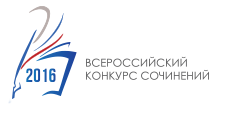 Отчет об организации Всероссийского конкурса сочинений в Красносельском районе Санкт-ПетербургаВсего участников: 2097   Итоги участия обучающихся школ Красносельского района по направлениям и возрастным категориямПобедители районного этапа Всероссийского конкурса сочинений в Красносельском районе Призёры районного этапа Всероссийского конкурса сочинений в Красносельском районе 4-6 классы7-9 классы10-11 классыСПО1) Русская литература в отечественном кинематографе801921122) Дорога в космос — мечта человечества51539418413) Культурное наследие В. Шекспира18104644) Юбилейные даты писателей региона: культурное наследие Дмитрия Сергеевича Лихачева1445575) История света: от угольной лампочки до высоких световых технологий16010354Всего:7878384711№ п/пФИООУУчительВозрастная категория1Моисеева Каролина АндреевнаГБОУ гимназия №271Станева Ирина Борисовна7-92Кравченко Анастасия ОлеговнаГБОУ лицей №369Лямина Вера Александровна7-93Горланова Наталья ИгоревнаГБОУ СОШ №270Заголева Ия Николаевна10-114Вересова Дарья ПетровнаГБОУ лицей №395Стасько Алина Викторовна4-65Викульева Анастасия ЯковлевнаГБОУ «Академия индустрии красоты «Локон»Гладченко Екатерина ПетровнаСПО№ п/пФИООУВозрастная категорияУчитель1Горбачёва Алина АлексеевнаГБОУ СОШ №2424-6Матуева Любовь Юрьевна2Седова Варвара ВладимировнаАНО общеобразовательная «Санкт-Петербургская школа»4-6Яценко Алла Юрьевна  3Власов Василий АлексеевичГБОУ СОШ №2914-6Иванова Марина Юрьевна№ п/пФИООУВозрастная категорияУчитель1Кутепова Валерия АлексеевнаГБОУ СОШ №5687-9Козлицкая Вера Ивановна2Ворошилова Анастасия ДмитриевнаАНО общеобразовательная «Санкт-Петербургская школа»7-9Яценко Алла Юрьевна  № п/пФИООУВозрастная категорияУчитель1Сучкова Александра ВладимировнаГБОУ СОШ №41410-11Соколова Ирина Владимировна 2Дроздова Ольга АндреевнаГБОУ гимназия №29310-11Чернова Юлия Георгиевна3Михеева Анастасия НиколаевнаГБОУ гимназия №50510-11Богацкая Юлия Юрьевна4Кучина Арина МихайловнаГБОУ СОШ №37510-11Бирюкова Ирина Игоревна